Департамент внутренней и кадровой политики Белгородской областиОбластное государственное автономное профессиональное образовательное учреждение  «Белгородский индустриальный колледж»Методическая разработка внеклассного мероприятияОлимпиада по математике Среди обучающихся I и II курса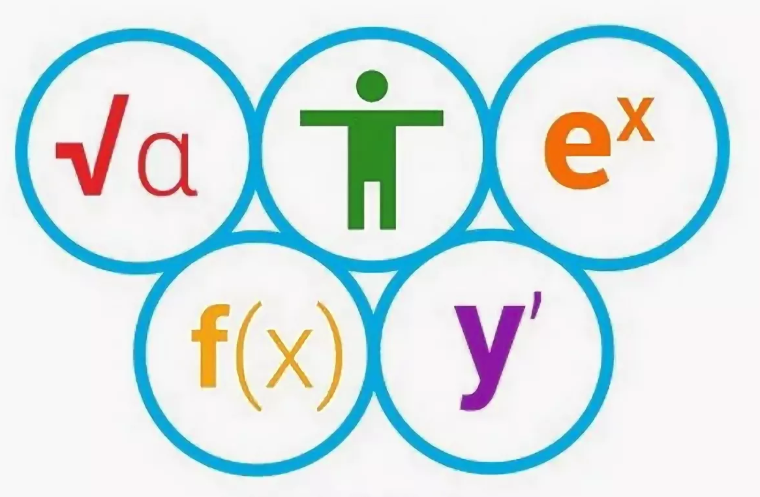 Разработчики:Преподаватели математикиГлухова Л.А.Сапожникова Г.В.Шатило В.А.г. Белгород 2018CОДЕРЖАНИЕПОЛОЖЕНИЕ О ПРОВЕДЕНИИ СОРЕВНОВАТЕЛЬНОГО СОСТЯЗАНИЯПО МАТЕМАТИКЕ «ЕГЭ 2018, ПРОВЕРИМ СВОИ СПОСОБНОСТИ»Общие положенияОрганизатор состязания – Цикловая комиссия	«Информатики и ПОВТ»К участию в олимпиаде допускаются студенты	I-II курса всех специальностей.Настоящее положение определяет порядок организации и проведения состязания по математике.Цели и задачи состязанияЦель проведения состязания – получение объективной информации о качестве математического образования обучающихся в рамках СПО, расширение знаний по математике, раскрытие способностей по решению нестандартных задач, требующих индивидуального подхода и логического видения предмета.Задачи состязания:проверка остаточных знаний по математике;развитие интереса к математике через изучение нестандартных подходов;выявление и развитие творческих способностей студентов;создание условий для интеллектуального роста студентов.Порядок организации и проведения состязания по математикеДля обеспечения подготовки и проведения	состязания формируется организационный комитет и жюри. Организационный комитет:с учетом режима учебного процесса и расписания учебных занятий обучающихся определяет график проведения состязания (дата, время, место);(16 мая 2018 года, 14:00-15:35, ауд. 2307 )обеспечивает проведение состязания в соответствии с утвержденным графиком.Для участия в олимпиаде подается заявка от каждой группы, в которой указывается краткая информация об участниках состязания (фамилия, имя, отчество, курс, специальность).Задания состязания могут иметь форму:компьютерного тестирования;раздаточного материала с заданиями.Варианты заданий представлены в Приложении 1.(1 курс)в Приложении 2.(2 курс)Сроки и место проведения состязания4.1. Состязание по математике проводится во втором семестре учебного года в ОГАПОУ «Белгородский индустриальный колледж».5.	Жюри состязанияПравом разрабатывать, утверждать, проверять и оценивать конкурсные задания состязания и выносить решение о выявлении победителей обладает жюри состязания, в состав которое входят ведущие преподаватели математических дисциплин.Глухова Л.А.- преподаватель математики высшей категории.Сапожникова Г.В.- преподаватель математики первой категорииШатило В.А. .- преподаватель математики высшей категории.При оценке заданий жюри учитывает в качестве главных факторов:правильный ответ умение самостоятельно размышлять и делать выводы, умение сопоставлять факты и выявлять связи между ними; владеть специальной терминологией, а также соблюдать регламент мероприятия. Награждение победителей осуществляется представителем жюри после проведения состязания.Критерии оцениванияПроверяя работы жюри, опирается на критерии оценивания, представленные в Приложении 3.Каждое задание оценивается по пятибалльной системе, а затем баллы суммируются. Бланк для оценивания представлен в Приложении 4.Награды и поощренияПо итогам состязания устанавливается первое, второе и третье место в зависимости от количества набранных очков. Мотивированным решением жюри в случае одинакового количества баллов число призеров может быть увеличено.Вручение дипломов победителям состязания производится после подведения итоговС результатами состязания и именами победителей можно ознакомиться на сайте https://bincol.ru/Финансовое и материальное обеспечения состязания: дипломы победителей и грамоты за участие.Приложение 1ОГАПОУ «Белгородский индустриальный колледж»МАТЕМАТИКА, 1 КУРС 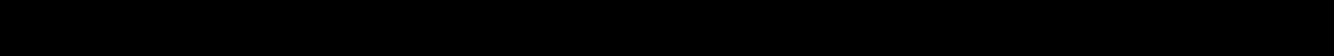 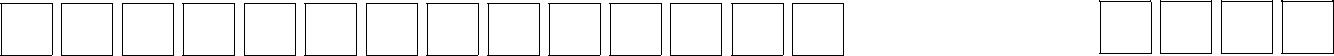 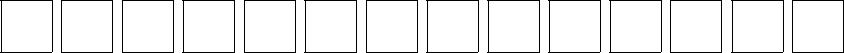 ИМЯОтметьте верный вариант ответа. Время выполнения работы - 90 минут.Часть I. За каждое верно выполненное задание начисляется 6 баллов.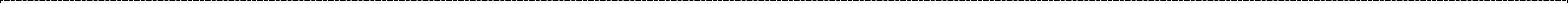 Укажите верное утверждение.Графиком функции называется множество всех точек, абсциссы которых равны значениям функции, а ординаты равны значениям аргумента.Промежутки, в которых функция сохраняет знак, называются промежутками знакопостоянства.Нулем функции называется значение функции от аргумента, равного нулю.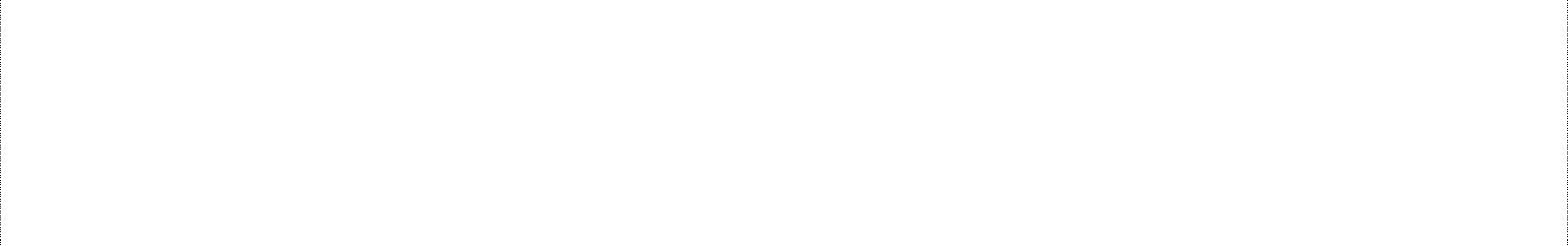 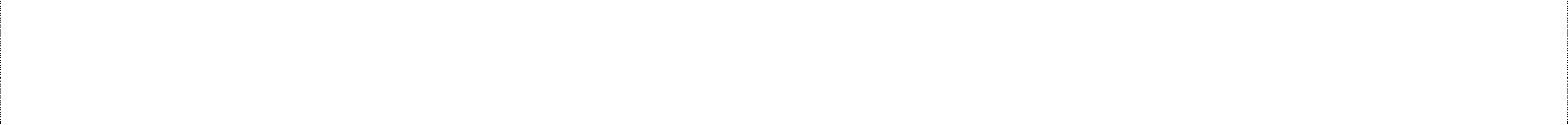 График на рисунке задан уравнением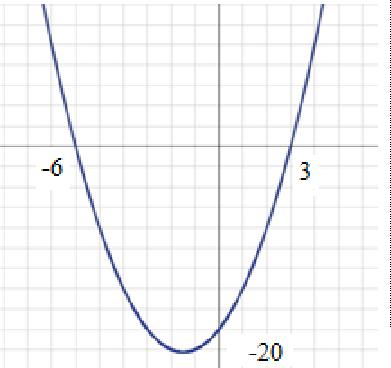 у = (х - 3)(х + 6)у = 2х2 – 5х + 6у = х2 + 3х – 18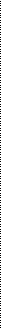 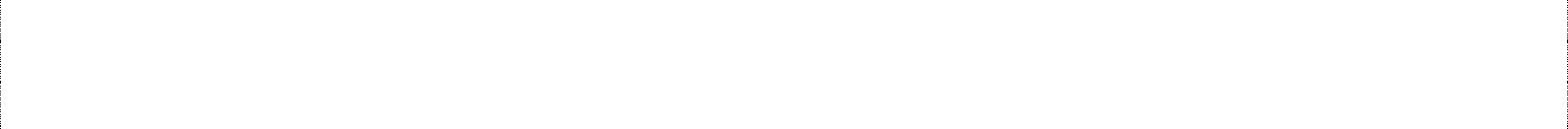 В каких координатных четвертях расположен график у = х2 – 4х + 3?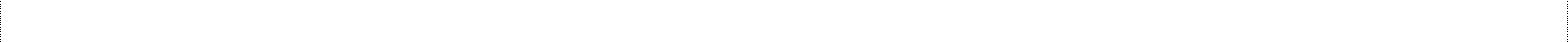 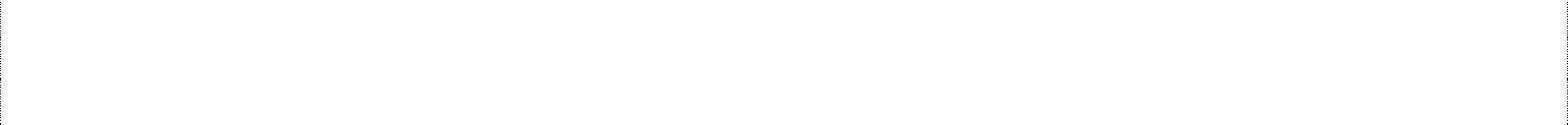 На карусели 4 лошадки, 5 оленей и 2 лебедя. Какова вероятность прокатиться не на лебеде?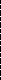 Арифметические прогрессии a(n), b(n), c(n) заданы формулами:a(n) =;  b(n) = 6n + 0,25; c(n) = 0,25n – 8. У которой из них разность равна 0,25?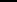 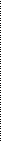 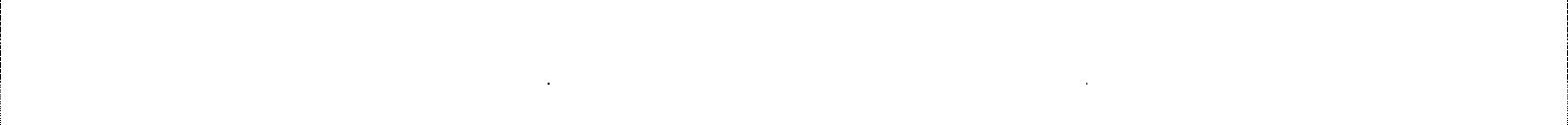 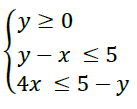 На  рисунке  построена  часть  графика  четной  функции  у  =  f(x),определенной на интервале 	. Найти f(-2,5).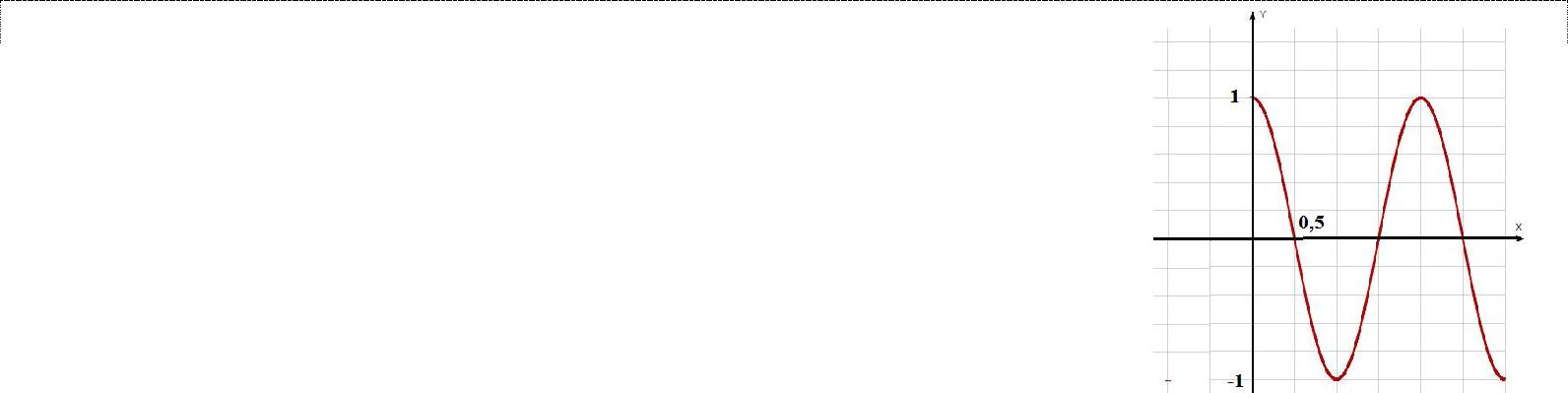 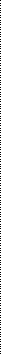 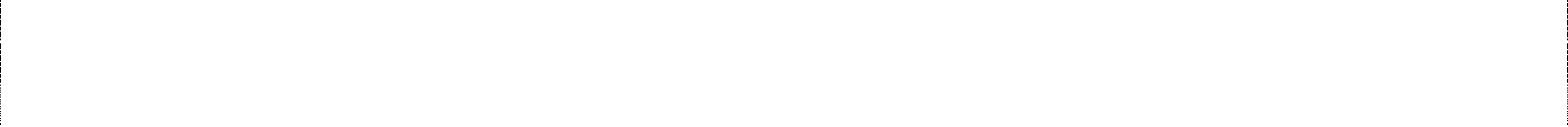 Число М = 81. Является ли М членом геометрической прогрессии: 2,25; 4,5; 9; 18; … ?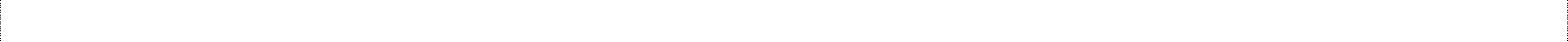 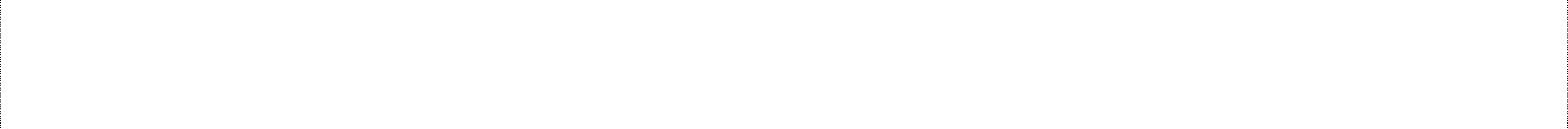 Если на каждую тележку гномы нагрузят по 3,5 мерки золота, то останется еще 4 мерки золота; если на каждую тележку гномы будут грузить по 4,5 мерок, то им не хватит 4 мерки золота. Сколько у гномов было тележек?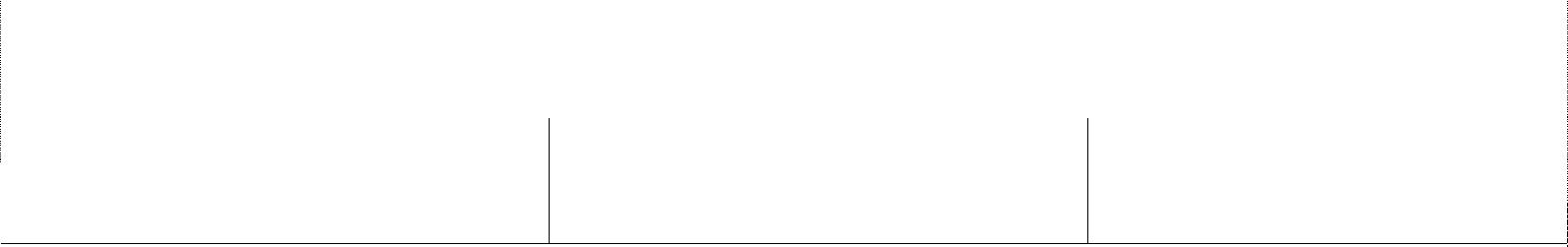 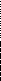 Даны две функции: f(x) = -x2 + 6x – 12 и g(x) = x2 + 8x + 14. Вычислите сумму наибольшего и наименьшего значения этих функций.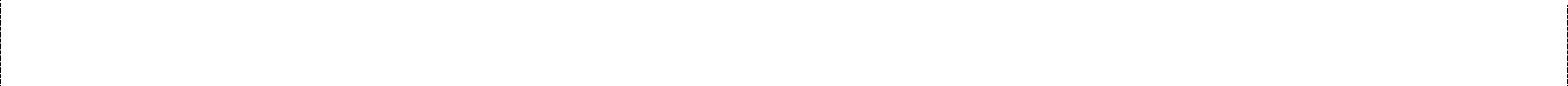 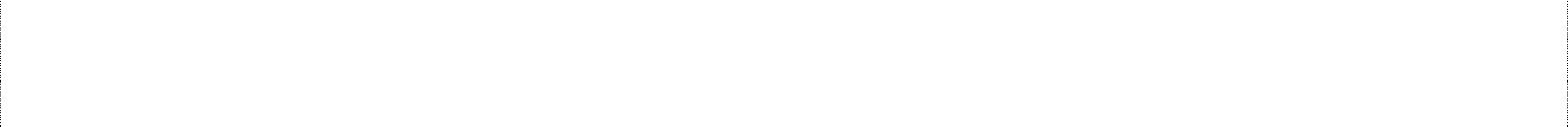 При каком значении параметра Р графики функций у = 3х2 – 6х + 1 и у = -х2 – 7х + Р имеют одну общую точку?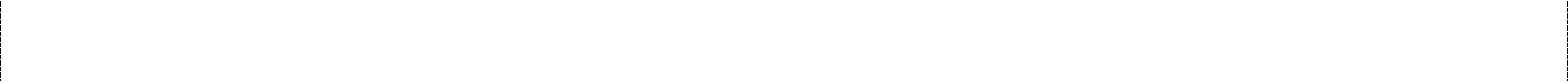 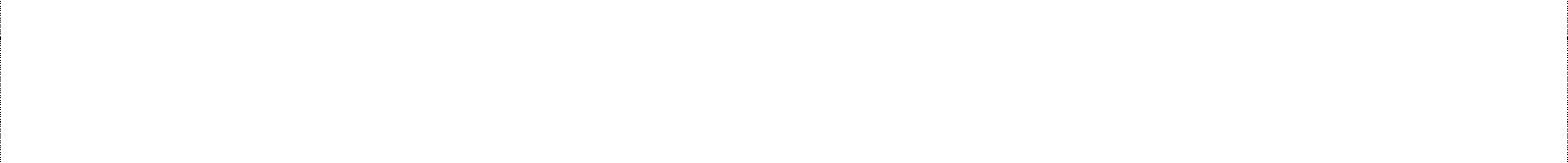 Часть II. За каждое верно выполненное задание начисляется 8 баллов.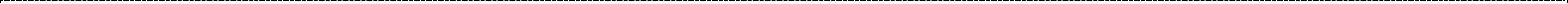 Высота первой матрешки 25 см, каждая следующая – на 20% ниже предыдущей. Какая по счету матрешка будет ниже 3 см?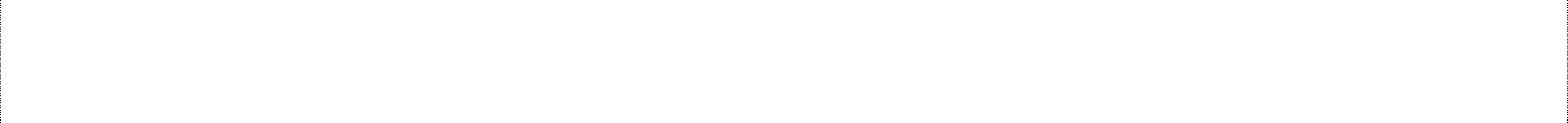 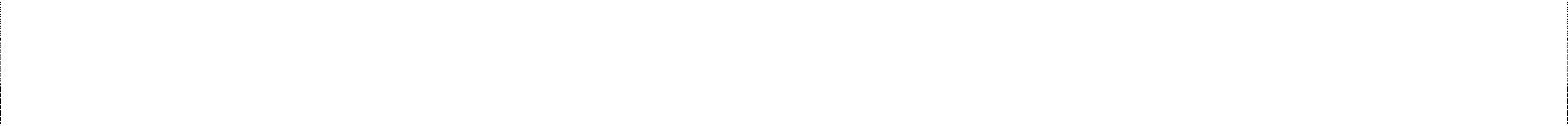 Вычислите площадь фигуры, которую задают неравенства: 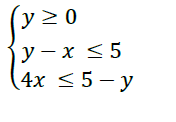 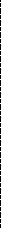 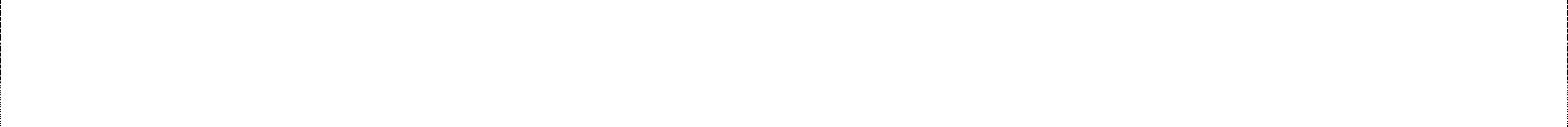 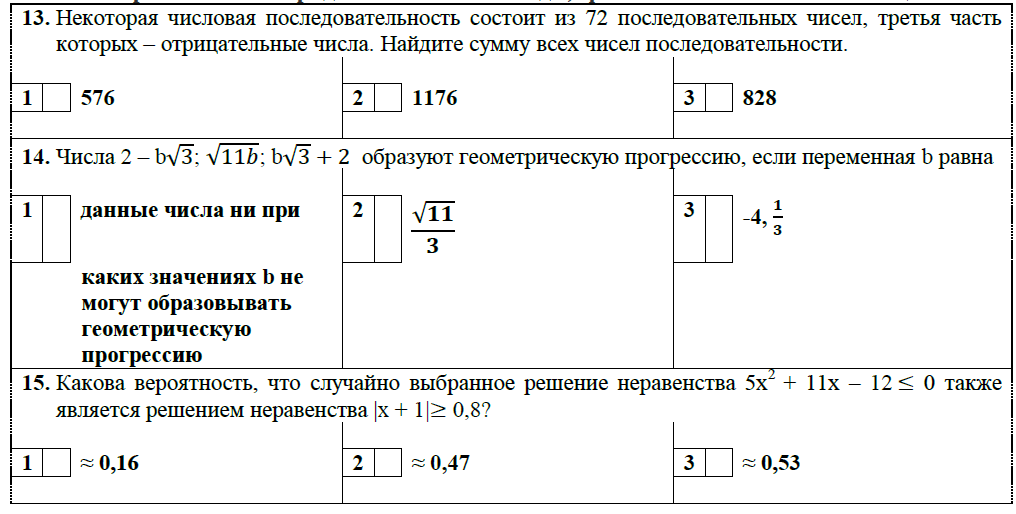 Приложение 2ОГАПОУ «Белгородский индустриальный колледж» МАТЕМАТИКА, 2 КУРС ИМЯОтметьте верный вариант ответа. Время выполнения работы - 90 минут.Часть I. За каждое верно выполненное задание начисляется 6 баллов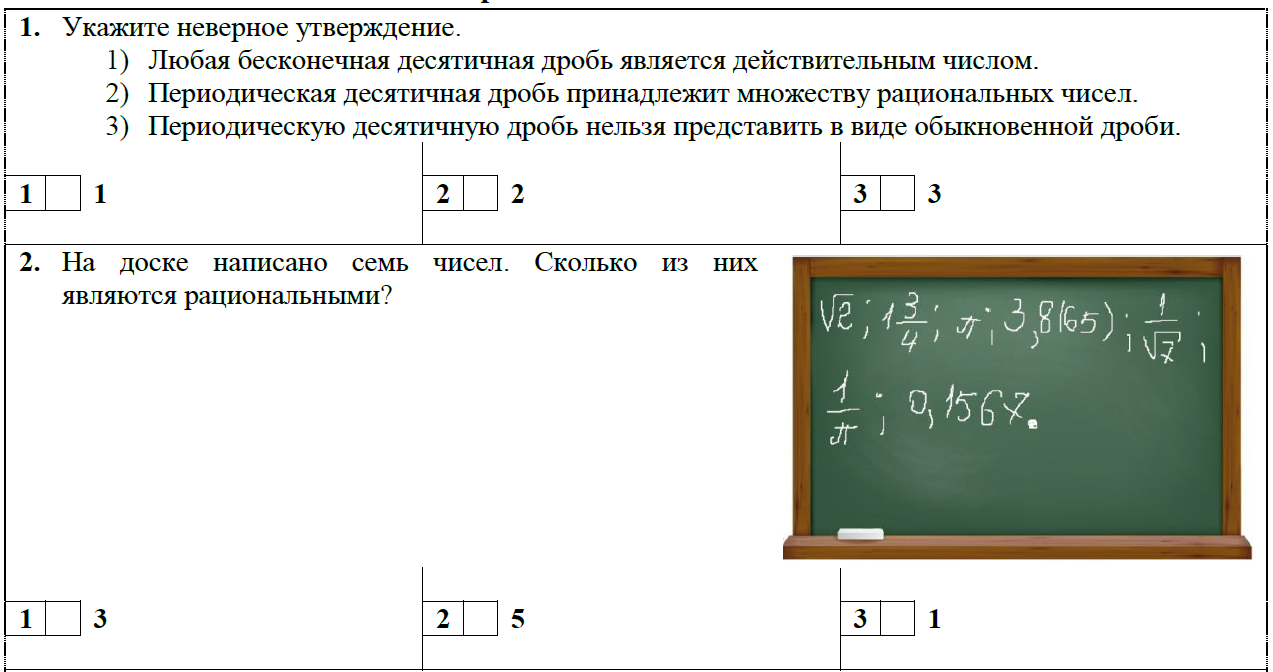 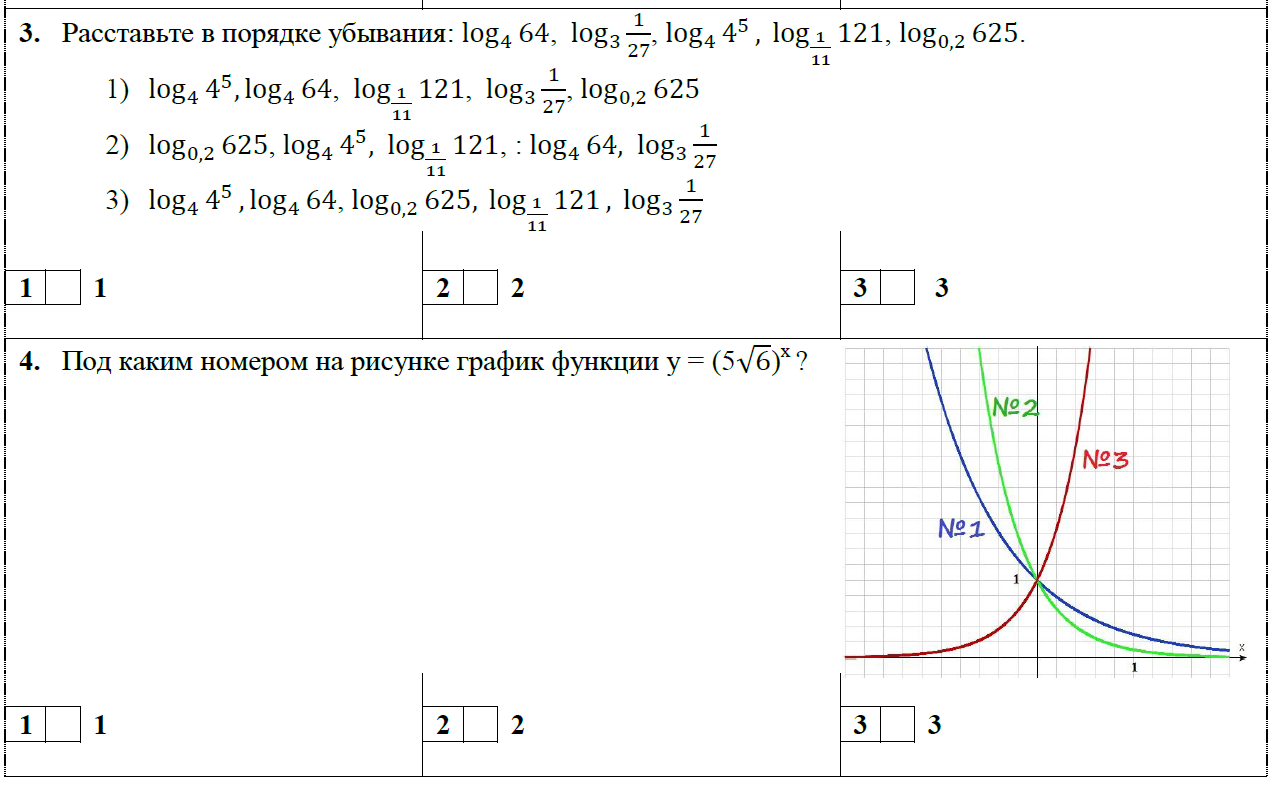 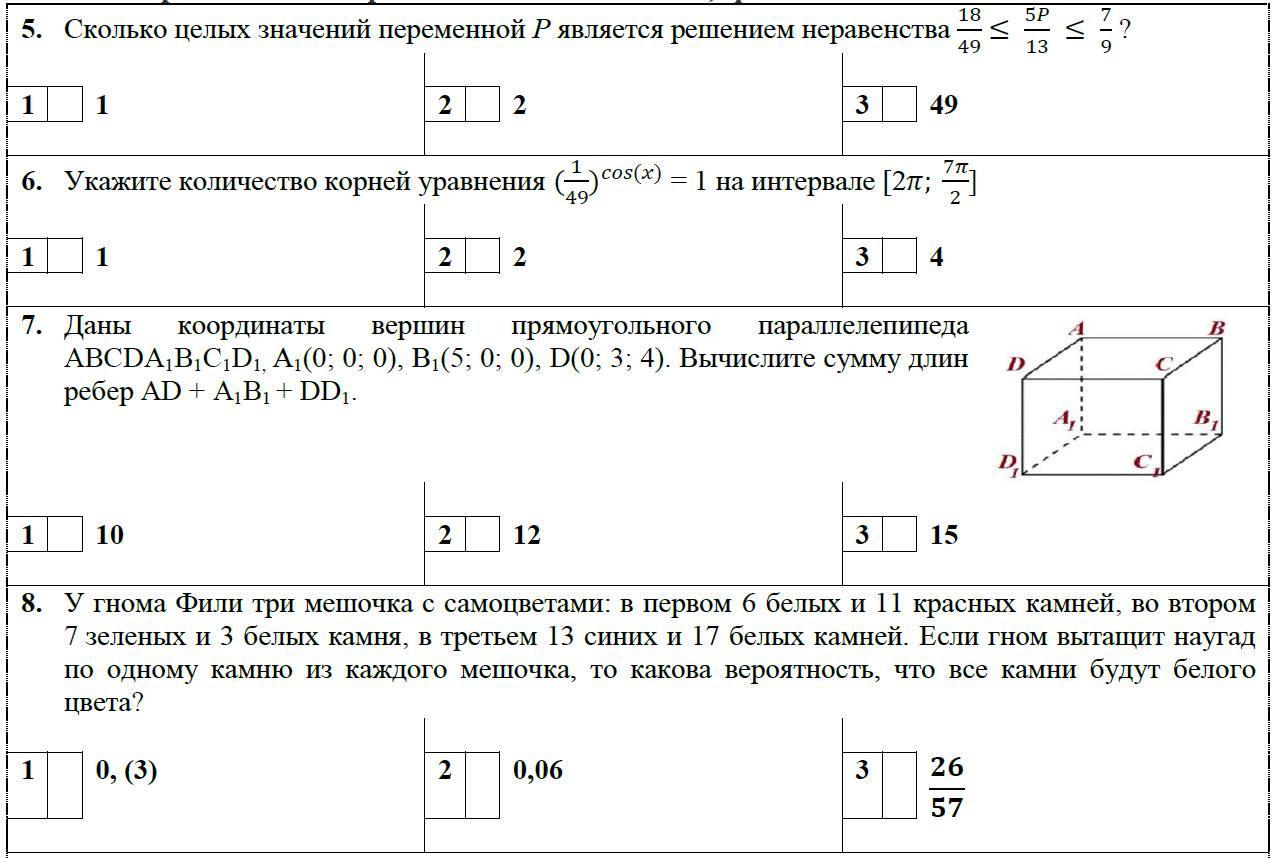 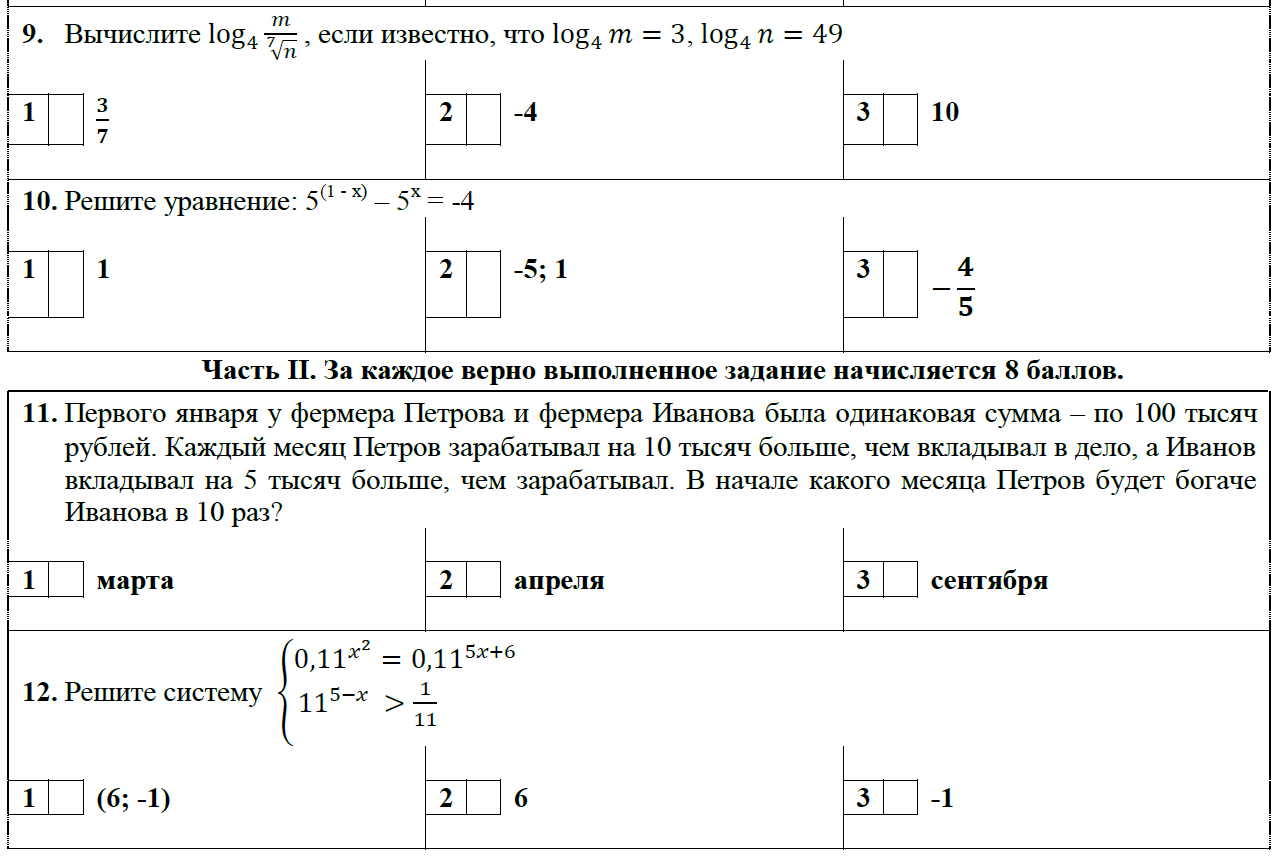 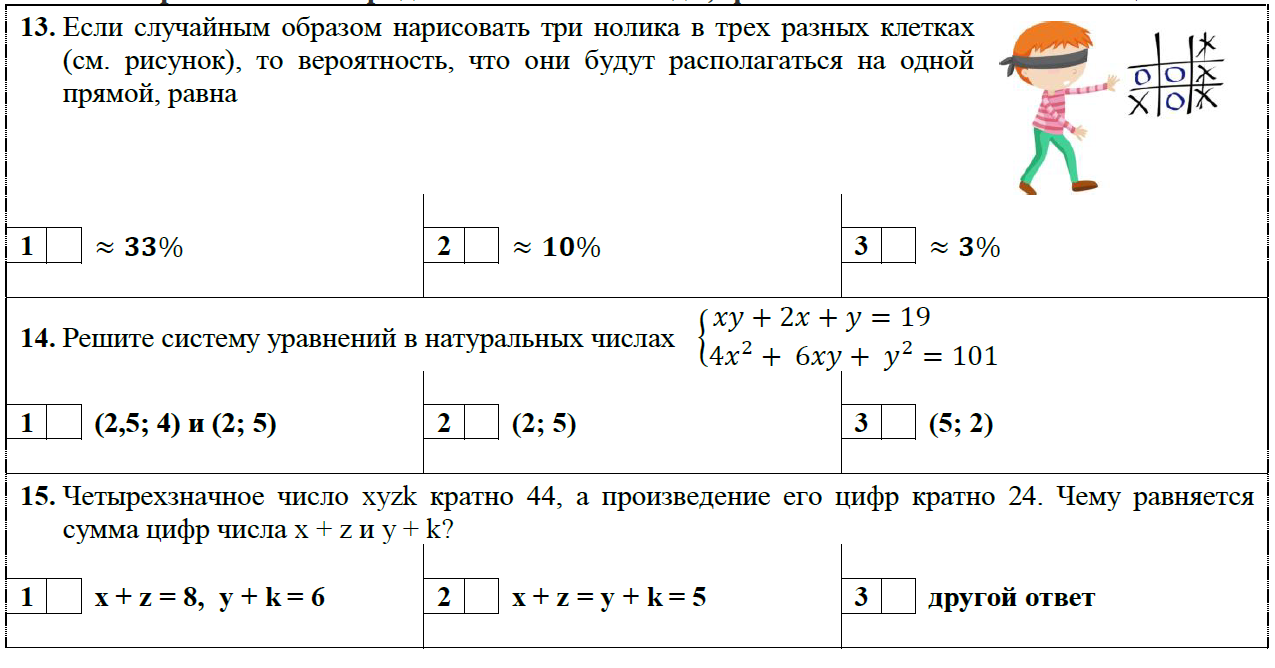 Приложение 3Критерии оценивания. Математика 1 курсПри прочих равных баллах, победителем считается обучающийся, набравший 100 баллов за меньшее время.Критерии оценивания. Математика 2 курсПри прочих равных баллах, победителем считается обучающийся, набравший 100 баллов за меньшее время.Приложение 4Оценочный листФАМИЛИЯгруппа11223311 и 322331I, II, IV2I, IV3I, II10,8220,1830,21a(n), c(n)2b(n), c(n)3b(n)1522,5301да2нет3невозможноопределить17232381-522301152-13другой ответ1619921031115,625 ед212,5 ед225 ед2115,625 ед2212,5 ед2325 ед2ФАМИЛИЯгруппа№ заданияПравильный ответКоличество баллов126216316426516636726836916101611381218133814281528№ заданияПравильный ответКоличество баллов136216316436526626726826926101611281238132814281528№ участникаФ.И.О.ГруппаЗадание №1Задание №2Задание №3Задание №4Задание №5Задание №6Задание №8Задание №9Задание №10Задание №11Задание №12Задание №13Задание №14Задание №15Итого